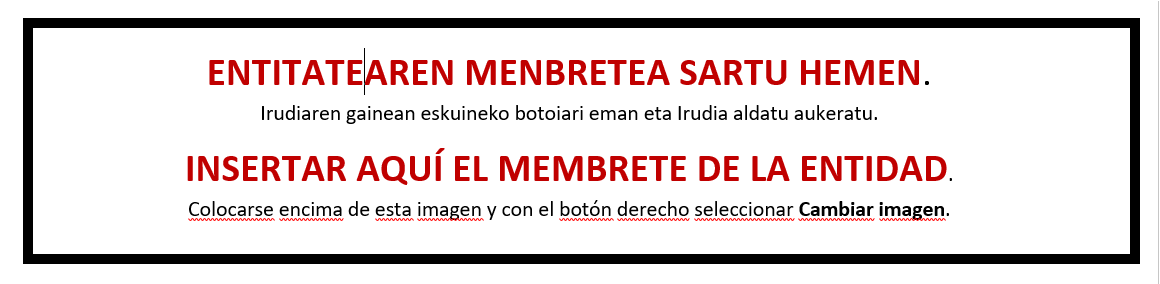 VI. ERANSKINA – ANEXO VIBARNE PERTSONALAREN ORDUEN ADIERAZPENADECLARACIÓN DE HORAS DE PERSONAL INTERNO	“Enpresak sortu eta garatzeko prozesuan laguntzeko programa” 2021eko deialdia“Programa para el acompañamiento en el proceso de creación y desarrollo empresarial” convocatoria 2021EMAKUME EKINTZAILEASinadura eta entitatearen Zigilua  Firma y Sello de la entidadDeklaratzaileaDeclaranteDeklaratzaileaDeclaranteDeklaratzaileaDeclaranteNA  DNIKargua  CargoEntitatea  EntidadEntitatea  EntidadIFZ  NIFProiektuaren izenaNombre del proyectoProiektuaren izenaNombre del proyectoProiektuaren izenaNombre del proyectoProiektuaren izenaNombre del proyectoADIERAZTEN DUT, proiektu honen garapenean  entitateko ondoko pertsonek parte hartu dutela:DECLARO que en el desarrollo de este proyecto han participado las siguientes personas de la entidad:NADNIIZENA/ABIZENAKNOMBRE/APELLIDOSGARATUTAKO ZEREGINAKTAREAS DESARROLLADASEGOTZITAKO ORDU KOPURUA Nº HORAS IMPUTADASLekua eta dataLugar y fecha